RECEITAS DO ENSINOFUNDEB[SE RESULTADO LÍQUIDO DA TRANSFERÊNCIA (12) > 0] = ACRÉSCIMO RESULTANTE DAS TRANSFERÊNCIAS DO FUNDEB [SE RESULTADO LÍQUIDO DA TRANSFERÊNCIA (12) < 0] = DECRÉSCIMO RESULTANTE DAS TRANSFERÊNCIAS DO FUNDEBMANUTENÇÃO E DESENVOLVIMENTO DO ENSINO - DESPESAS CUSTEADAS COM A RECEITA RESULTANTE DE IMPOSTOS E RECURSOS DO FUNDEBOUTRAS INFORMAÇÕES PARA CONTROLEFONTE: Sistema Informatizado - Prefeitura Municipal de Arapoti - 14/jan/2015 - 10h e 04m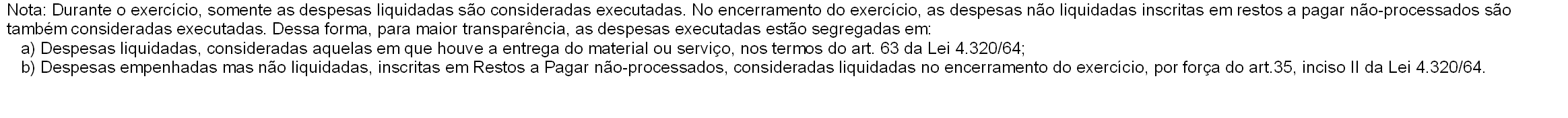 RECEITA RESULTANTE DE IMPOSTOS (caput do art. 212 da Constituição)PREVISÃO INICIALPREVISÃO ATUALIZADA(a) 	RECEITAS REALIZADAS 	 	RECEITAS REALIZADAS 	 	RECEITAS REALIZADAS 	RECEITA RESULTANTE DE IMPOSTOS (caput do art. 212 da Constituição)PREVISÃO INICIALPREVISÃO ATUALIZADA(a)No BimestreAté o Bimestre (b)%(c)=(b/a)x100- RECEITA DE IMPOSTOS- Receita Resultante do Imposto sobre a Propriedade Predial e Territorial Urbana - IPTU- IPTU- Multas, Juros de Mora e Outros Encargos do IPTU- Dívida Ativa do IPTU- Multas, Juros de Mora, Atualização Monetária e Outros Encargos da Dívida Ativa do IPTU- (-) Deduções da Receita do IPTU- Receita Resultante do Imposto sobre Transmissão de Inter Vivos - ITBI- ITBI- Multas, Juros de Mora e Outros Encargos do ITBI- Dívida Ativa do ITBI- Multas, Juros de Mora, Atualização Monetária e Outros Encargos da Dívida Ativa do ITBI- (-) Deduções da Receita do ITBI- Receita Resultante do Imposto sobre Serviços de Qualquer Natureza - ISS- ISS- Multas, Juros de Mora e Outros Encargos do ISS- Dívida Ativa do ISS- Multas, Juros de Mora, Atualização Monetária e Outros Encargos da Dívida Ativa do ISS- (-) Deduções da Receita do ISS- Receita Resultante do Imposto de Renda Retido na Fonte - IRRF- IRRF- Multas, Juros de Mora e Outros Encargos do IRRF- Dívida Ativa do IRRF- Multas, Juros de Mora, Atualização Monetária e Outros Encargos da Dívida Ativa do IRR- (-) Deduções da Receita do IRRF- Receita Resultante do Imposto Territorial Rural - ITR (CF, art. 153, §4°, inciso III)- ITR- Multas, Juros de Mora e Outros Encargos do ITR- Dívida Ativa do ITR- Multas, Juros de Mora, Atualização Monetária e Outros Encargos da Dívida Ativa do ITR- (-) Deduções da Receita do ITR- RECEITA DE TRANSFERÊNCIAS CONSTITUCIONAIS E LEGAIS- Cota-Parte FPM- Parcela referente à CF, art. 159, I, alínea b- Parcela referente à CF, art. 159, I, alínea d- Cota-Parte ICMS- ICMS-Desoneração - L.C n°87/1996- Cota-Parte IPI-Exportação- Cota-Parte ITR- Cota-Parte IPVA- Cota-Parte IOF-Ouro6.444.305,993.051.969,701.691.697,2615.072,441.140.000,00205.200,000,00418.474,33418.474,330,000,000,000,002.189.325,502.044.585,9590.751,8941.818,6812.168,980,00784.536,46784.536,460,000,000,000,000,000,000,000,000,000,0036.005.183,8715.126.708,4915.126.708,490,0017.985.799,22198.477,37319.877,42795.715,801.578.605,570,006.444.305,993.051.969,701.691.697,2615.072,441.140.000,00205.200,000,00418.474,33418.474,330,000,000,000,002.189.325,502.044.585,9590.751,8941.818,6812.168,980,00784.536,46784.536,460,000,000,000,000,000,000,000,000,000,0036.005.183,8715.126.708,4915.126.708,490,0017.985.799,22198.477,37319.877,42795.715,801.578.605,570,00472.453,5657.610,7743.443,711.088,597.953,075.125,400,0038.687,1338.467,030,00173,0147,090,00283.397,44276.093,073.456,872.452,461.395,040,0092.758,2292.758,220,000,000,000,000,000,000,000,000,000,008.693.484,073.701.699,703.701.699,700,004.613.734,9242.151,9563.578,18137.410,92134.908,400,004.089.347,881.122.117,58935.482,688.640,40106.469,0471.525,460,00473.350,36471.730,300,001.351,89268,170,002.161.094,792.123.398,3313.987,0615.434,218.275,190,00332.785,15332.785,150,000,000,000,000,000,000,000,000,000,0040.233.931,7317.040.437,1817.040.437,180,0019.783.309,74168.607,80324.966,551.216.886,361.699.724,100,0063,46 %36,77 %55,30 %57,33 %9,34 %34,86 %0,00 %113,11 %112,73 %0,00 %0,00 %0,00 %0,00 %98,71 %103,85 %15,41 %36,91 %68,00 %0,00 %42,42 %42,42 %0,00 %0,00 %0,00 %0,00 %0,00 %0,00 %0,00 %0,00 %0,00 %0,00 %111,74 %112,65 %112,65 %0,00 %109,99 %84,95 %101,59 %152,93 %107,67 %0,00 %3 - TOTAL DA RECEITA DE IMPOSTOS (1 + 2)42.449.489,8642.449.489,869.165.937,6344.323.279,61104,41 %RECEITAS ADICIONAIS PARA FINANCIAMENTO DO ENSINOPREVISÃO INICIALPREVISÃO ATUALIZADA(a) 	RECEITAS REALIZADAS 	 	RECEITAS REALIZADAS 	 	RECEITAS REALIZADAS 	RECEITAS ADICIONAIS PARA FINANCIAMENTO DO ENSINOPREVISÃO INICIALPREVISÃO ATUALIZADA(a)No BimestreAté o Bimestre (b)%(c)=(b/a)x1004 - RECEITA DA APLICAÇÃO FINANCEIRA DE OUTROS RECURSOS DE IMPOSTOS VINCULADOS0,000,000,000,000,00 %AO ENSINO0,000,000,000,000,00 %5 - RECEITA DE TRANSFERÊNCIAS DO FNDE959.298,22959.298,2266.690,77200.079,4820,86 %5.1 - Transferências do Salário-Educação654.827,38654.827,3856.563,31162.232,9024,77 %5.2 - Outras Transferências do FNDE304.470,84304.470,843.404,8931.124,0110,22 %5.3 - Aplicação Financeira dos Recursos do FNDE0,000,006.722,576.722,570,00 %6 - RECEITA DE TRANSFERÊNCIAS DE CONVÊNIOS207.490,88207.490,8854.163,24196.485,2294,70 %6.1 - Transferências de Convênios207.490,88207.490,8847.440,67189.762,6591,46 %6.2 - Aplicação Financeira dos Recursos de Convênios0,000,006.722,576.722,570,00 %7 - RECEITA DE OPERAÇÕES DE CRÉDITO0,000,000,000,000,00 %8 - OUTRAS RECEITAS PARA FINANCIAMENTO DO ENSINO0,000,000,000,000,00 %9 - TOTAL DAS RECEITAS ADICIONAIS PARA FINANCIAMENTO DO ENSINO (4 + 5 + 6 + 7 + 8)1.166.789,101.166.789,10120.854,01396.564,7033,99 %RECEITAS DO FUNDEBPREVISÃO INICIALPREVISÃO ATUALIZADA(a) 	RECEITAS REALIZADAS 	 	RECEITAS REALIZADAS 	 	RECEITAS REALIZADAS 	RECEITAS DO FUNDEBPREVISÃO INICIALPREVISÃO ATUALIZADA(a)No BimestreAté o Bimestre (b)%(c)=(b/a)x10010 - RECEITAS DESTINADAS AO FUNDEB7.201.036,787.201.036,781.593.020,317.835.046,26108,80 %10.1 - Cota-Parte FPM Destinada ao FUNDEB - (20% de 2.1.1)3.025.341,713.025.341,71595.593,253.263.340,48107,87 %10.2 - Cota-Parte ICMS Destinada ao FUNDEB - (20% de 2.2)3.597.159,853.597.159,85922.747,543.886.996,57108,06 %10.3 - ICMS-Desoneração Destinada ao FUNDEB - (20% de 2.3)39.695,4739.695,478.430,3933.721,5684,95 %10.4 - Cota-Parte IPI-Exportação Destinada ao FUNDEB - (20% de 2.4)63.975,4863.975,4812.715,6464.993,31101,59 %10.5 - Cota-Parte ITR ou ITR Arrecadados Destinados ao FUNDEB - (20% de (1.5 + 2.5))159.143,16159.143,1627.482,16243.821,71153,21 %10.6 - Cota-Parte IPVA Destinada ao FUNDEB - (20% de 2.6)315.721,11315.721,1126.051,33342.172,63108,38 %11 - RECEITAS RECEBIDAS DO FUNDEB6.912.248,597.534.726,131.529.013,687.158.646,1195,01 %11.1 - Transferências de Recursos do FUNDEB6.912.248,597.534.726,131.529.013,687.158.646,1195,01 %11.2 - Complementação da União ao FUNDEB0,000,000,000,000,00 %11.3 - Receita de Aplicação Financeira dos Recursos do FUNDEB0,000,000,000,000,00 %12 - RESULTADO LÍQUIDO DAS TRANSFERÊNCIAS DO FUNDEB (11.1 - 10)-288.788,19333.689,35-64.006,63-676.400,15-202,70 %13 - PAGAMENTO DOS PROFISSIONAIS DO MAGISTÉRIO5.730.248,596.556.087,131.362.460,906.177.148,740,0094,22 %13.1 - Com Educação Infantil0,000,000,000,000,000,00 %13.2 - Com Ensino Fundamental5.730.248,596.556.087,131.362.460,906.177.148,740,0094,22 %14 - OUTRAS DESPESAS1.184.000,00980.639,00103.588,10966.507,570,0098,56 %14.1 - Com Educação Infantil0,000,000,000,000,000,00 %14.2 - Com Ensino Fundamental1.184.000,00980.639,00103.588,10966.507,570,0098,56 %15 - TOTAL DAS DESPESAS DO FUNDEB (13 + 14)6.914.248,597.536.726,131.466.049,007.143.656,310,0094,78 %23 - EDUCAÇÃO INFANTIL472.604,69422.604,6970.039,29346.319,530,0081,95 %23.1 - Despesas Custeadas com Recursos do FUNDEB0,000,000,000,000,000,00 %23.2 - Despesas Custeadas com Outros Recursos de Impostos472.604,69422.604,6970.039,29346.319,530,0081,95 %24 - ENSINO FUNDAMENTAL14.629.206,5415.167.211,922.320.911,0811.995.136,070,0079,09 %24.1 - Despesas Custeadas com Recursos do FUNDEB6.914.248,597.536.726,131.466.049,007.143.656,310,0094,78 %24.2 - Despesas Custeadas com Outros Recursos de Impostos7.714.957,957.630.485,79854.862,084.851.479,760,0063,58 %25 - ENSINO MÉDIO0,000,000,000,000,000,00 %26 - ENSINO SUPERIOR0,000,000,000,000,000,00 %27 - ENSINO PROFISSIONAL NÃO INTEGRADO AO ENSINO REGULAR166.000,00156.000,0013.393,30132.868,280,0085,17 %28 - OUTRAS0,000,000,000,000,000,00 %29 - TOTAL DAS DESPESAS COM AÇÕES TÍPICAS DE MDE (23 + 24 +25 + 26 + 27 + 28)15.267.811,2315.745.816,612.404.343,6712.474.323,880,0079,22 %OUTRAS DESPESAS CUSTEADAS COM RECEITAS ADICIONAIS PARA FINANCIAMENTO DO ENSINODOTAÇÃO INICIALDOTAÇÃO ATUALIZADA(d)DESPESAS EXECUTADASDESPESAS EXECUTADASDESPESAS EXECUTADASDESPESAS EXECUTADASOUTRAS DESPESAS CUSTEADAS COM RECEITAS ADICIONAIS PARA FINANCIAMENTO DO ENSINODOTAÇÃO INICIALDOTAÇÃO ATUALIZADA(d)LI	INSCRITAS EMLI	INSCRITAS EMLI	INSCRITAS EMLI	INSCRITAS EMOUTRAS DESPESAS CUSTEADAS COM RECEITAS ADICIONAIS PARA FINANCIAMENTO DO ENSINODOTAÇÃO INICIALDOTAÇÃO ATUALIZADA(d)RESTOS APAGAR NÃO PROCESSADOS(f)(g)=(e/d)x100OUTRAS DESPESAS CUSTEADAS COM RECEITAS ADICIONAIS PARA FINANCIAMENTO DO ENSINODOTAÇÃO INICIALDOTAÇÃO ATUALIZADA(d)No BimestreAté o Bimestre (e)RESTOS APAGAR NÃO PROCESSADOS(f)(g)=(e/d)x100- DESPESAS CUSTEADAS COM A APLICAÇÃO FINANCEIRA DE OUTROS RECURSOS IMPOSTOS VINCULADOS AO ENSINO- DESPESAS CUSTEADAS COM A CONTRIBUIÇÃO SOCIAL DO SALÁRIO-EDUCAÇÃO- DESPESAS CUSTEADAS COM OPERAÇÕES DE CRÉDITO- DESPESAS CUSTEADAS COM OUTRAS RECEITAS PARA FINANCIAMENTO DO ENSINO0,00654.827,380,000,000,00654.827,380,004.056.641,410,0056.563,310,0033.515,540,00162.232,900,002.793,050,000,000,000,000,00 %24,77 %0,00 %0,07 %44 - TOTAL DAS OUTRAS DESPESAS CUSTEADAS COM RECEITAS ADICIONAIS PARA FINANCIAMENTO DO ENSINO (40 + 41 + 42 + 43)654.827,384.711.468,7990.078,85165.025,950,003,50 %45 - TOTAL GERAL DAS DESPESAS COM MDE (29 + 44)15.922.638,6120.457.285,402.494.422,5212.639.349,830,0061,78 %RESTOS A PAGAR INSCRITOS COM DISPONIBILIDADE FINANCEIRA DE RECURSOS DE IMPOSTOS VINCULADOS AO ENSINOSALDO ATÉ O BIMESTRESALDO ATÉ O BIMESTRECANCELADO EM 2014(g)CANCELADO EM 2014(g)CANCELADO EM 2014(g)CANCELADO EM 2014(g)46 - RESTOS A PAGAR DE DESPESAS COM MDE51.670,0051.670,000,000,000,000,00FLUXO FINANCEIRO DOS RECURSOSVALORVALORFLUXO FINANCEIRO DOS RECURSOSFUNDEB(h)FUNDEF47 - SALDO FINANCEIRO EM 31 DE DEZEMBRO DO EXERCICIO ANTERIOR0,000,0048 - (+) INGRESSO DE RECURSOS ATÉ O BIMESTRE7.158.646,110,0049 - (-) PAGAMENTOS EFETUADOS ATÉ O BIMESTRE4.436.388,260,0050 - (+) RECEITA DE APLICAÇÃO FINANCEIRA DOS RECURSOS ATÉ O BIMESTRE0,000,0051 - (=) SALDO FINANCEIRO NO EXERCÍCIO ATUAL2.722.257,850,00